АДМИНИСТРАЦИЯ ГОРОДСКОГО ОКРУГА ТОЛЬЯТТИДепартамент образованияул. Голосова, 34, г. Тольятти, Самарская область, РФ, 445054Тел.: (8482) 54-38-70, e-mail: office_do@tgl.ru________________№__________на № __________  от __________Уважаемые руководители!В целях формирования финансовой грамотности обучающихся, в соответствии с приказом департамента образования администрации городского округа Тольятти от 31.08.2023 г. № 259-пк/3.2 «О проведении городских мероприятий для обучающихся в 2023-2024 учебном году» в период с ноября 2023 года по май 2024 года проводится городской фестиваль финансовой грамотности «Лимон» (далее – Фестиваль).Организатором мероприятия выступает МБОУ ДО ГЦИР в соответствии с Порядком реализации Фестиваля (Приложение 1).Ответственный за организацию Фестиваля: методист МБОУ ДО ГЦИР Гусельникова И.В. (e-mail: giv@cir.tgl.ru, тел. (8482) 37-94-99, доб. 214).Прошу довести информацию до сведения педагогов, обучающихся и их родителей (законных представителей), а также организовать участие в данном мероприятии.Приложение: на 7-ми листах.Руководитель 							                 Л.М. ЛебедеваПашина Е.В. 543876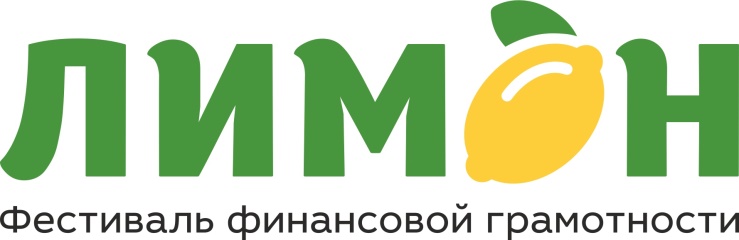 Порядок проведения VII городского фестиваля финансовой грамотности «Лимон» Общие положенияVII Городской фестиваль финансовой грамотности «Лимон» (далее – Фестиваль) проводится в соответствии с приказом департамента образования администрации городского округа  Тольятти  от 31.08.2023 г. № 259-пк/3.2 «О проведении городских мероприятий для обучающихся в 2023-2024 учебном году»  в период с ноября 2023 г. по июнь 2024 года.Организатор Фестиваля - МБОУДО ГЦИР. Информационное сопровождение Фестиваля осуществляется на сайте http://cir.tgl.ru/content/ls/737    и в группах ВКонтакте: «ГЦИР» – https://vk.com/cirtglru   и «От идеи до бизнеса» – https://vk.com/businessclubtlt  и на платформе  дистанционного обучения http://cir.tgl.ru/elearning .Девиз Фестиваля: «О финансах не скучно». Цель и задачи ФестиваляЦель Фестиваля – повышение уровня финансовой грамотности обучающихся, как компонента функциональной грамотности посредством проведения образовательных, просветительских и конкурсных мероприятий.Задачи Фестиваля: повышение познавательного интереса обучающихся к изучению основ экономики и финансов, финансовой безопасности;формирование знаний, навыков и установок в сфере функциональной грамотности в области финансов, финансового поведения обучающихся, направленных на развитие способностей в управлении личными финансами;организация совместной деятельности и сетевого партнерства учреждений образования в решении задачи повышения финансовой грамотности детей, подростков и молодежи как важнейшей компетенции современного человека;организация и проведение образовательных, конкурсных и неконкурсных просветительских мероприятий для целевых групп.Участники Фестиваля К участию в Фестивале приглашаются:обучающиеся образовательных организаций городского округа Тольятти в возрасте от 5 до 18 лет, родители обучающихся;педагогические работники;образовательные организации общего, дополнительного и дошкольного образования (на основе договора о сотрудничестве).Участие в Фестивале финансовой грамотности «Лимон» для обучающихся образовательных учреждений городского округа Тольятти  бесплатное.Порядок проведения ФестиваляФестиваль включает в себя:образовательные интенсивы по финансовой грамотности «Нескучные финансы»;конкурсные и неконкурсные просветительские мероприятия;итоговое мероприятие – праздник городского фестиваля финансовой грамотности «Лимон».График проведения городского фестиваля финансовой грамотности «Лимон» в 2023-2024 учебном году:Тематические образовательные интенсивы по финансовой грамотности «Нескучные финансы» проводятся в виде лекториев, практикумов, квизов, деловых игр по темам финансов и финансового поведения обучающихся, финансовой безопасности.Участники: обучающиеся 5-11 классов.Формат проведения – очно.Место проведения – площадки МБОУ ДО ГЦИР и образовательных организаций – партнеров Фестиваля.Образовательные интенсивы проводятся для обучающихся образовательных организаций - партнеров Фестиваля. Состав партнеров ограничен.Для того, чтобы принять участие в интенсивах, образовательная организация формирует группы детей одного возраста (параллели) в составе 20-30 человек, в срок до 20.11.2023г подает заявку по форме (Приложение 1) и оформляет договор о сотрудничестве. В рамках договора определяется состав участников, тематика, дата и место проведения образовательных интенсивов на учебный год и организуется совместная деятельность по реализации образовательной программы.Темы образовательных интенсивов по финансовой грамотности:Все участники образовательных интенсивов, успешно освоившие материал. получают электронный сертификат.Летняя профильная смена «Копейка рубль бережет»Участники: обучающиеся 2-6 классов – участники, победители и призеры городского фестиваля финансовой грамотности «Лимон».Приглашение к участию в профильной смене рассылается в мае 2023 года на адреса участников мероприятий фестиваля и образовательных организаций – партнеров. Профильная смена длится в течение недели и предполагает практикоориентированное погружение ребят в решение современных экономических и финансовых вопросов.Все участники профильной смены получают сертификат.Акция «Финансовая грамотность в образовательных учреждениях»Участники: педагогические работники, педагогические коллективы образовательных организаций, дошкольники и обучающиеся 1-11классов.Участие в акции предполагает организацию и проведение в образовательной организации мероприятий, направленных на повышение финансовой грамотности обучающихся (классные часы, внеклассные мероприятия, занятия или мероприятия по темам финансовой грамотности, ликбезы по финансовой безопасности и др). Форма, сроки и место проведения мероприятий определяются учреждением самостоятельно. Количество участников акции не ограничено. Для участия в акции необходимо до 05.04.2024 заполнить заявку (приложение 1), оформить и выслать отчет на эл.адрес giv@cir.tgl.ru. Файл с отчетом необходимо сохранить под именем: Акция, фамилия, имя, отчество автора работы, номер образовательной организации (Например: Акция  Петрова Светлана МБУ37.doc или pdf).Форма отчета:Отчет о проведении  акции «Финансовая грамотность в образовательных учреждениях» в рамках Городского Фестиваля финансовой грамотности «Лимон»Акция не носит соревновательного характера. Все участники получают электронные сертификаты участников. Информация о проведенных мероприятиях размещается в городских пабликах.Квиз «ФИНСКИЛС» Участники: учащиеся 5-11 классов. Участие в квизе предполагает самостоятельное изучение теоретического и практического материала по теме на платформе дистанционного обучения, индивидуальное выполнение конкурсных заданий. В срок до 27.11.2023 г. необходимо подать заявку (Приложение 2) на эл.адрес  giv@cir.tgl.ru, в срок до 10.12.2023 зарегистрироваться на сайте МБОУ ДО ГЦИР http://cir.tgl.ru/elearning (инструкция по регистрации на дистанционную площадку  размещена в приложении 3), пройти короткий курс по теме «ФИНСКИЛС»  и выполнить индивидуальное тестовое  конкурсное задание по основам финансовой грамотности. Инструкция по регистрации на дистанционную площадку  размещена в приложении 3.Участники, выполнившие верно 90% и более конкурсных заданий, награждаются дипломами победителей квиза, остальные получают электронный сертификат участника.Конкурс видеосюжетов «Мой финансовый лайфхак»	Участники: дошкольники, обучающиеся 1-11 классов (индивидуально или в группе).Участники конкурса готовят видеосюжет с рассказом о своих финансовых лайфхаках, позволяющих грамотно управлять семейным бюджетом, накапливать и инвестировать капитал, соблюдать правила финансовой безопасности. Описанный лайфхак должен иметь практическое применение для всех потенциальных  пользователей и иметь экономическое обоснование. Продолжительность видеосюжета -  не более 2-х минут. Для участия в Конкурсе необходимо до 01.02.2024 подать заявку (Приложение 2) на эл.адрес  giv@cir.tgl.ru, зарегистрироваться на сайте МБОУ ДО ГЦИР http://cir.tgl.ru/elearning (инструкция по регистрации на дистанционную площадку  размещена в приложении 3) и разместить на сайте дистанционного обучения видеозапись или ссылку на нее.Лучшие работы участников размещаются в городских пабликах. По итогам конкурса определяется победитель (1 место) и призеры (2,3 место).Конкурс комиксов «Мои финансовые истории»Участники: обучающиеся 5-11 классов. Участникам необходимо сделать зарисовки в стиле комикса на финансовую тему. Комикс должен состоять из заголовка, 5 - 8 содержательно связанных между собой рисунков, раскрывающих выбранную финансовую тему. Комикс может быть выполнен в любой изобразительной технике – графика, акварель, пастель и т.д., аппликация. Не допускается использование фотографий и картинок из сети Интернет. Конкурсная работа должна быть представлена одним файлом. Максимальный объем комикса: 5 листов формата А4. Для участия в Конкурсе до 01.03.2024 г. необходимо подать заявку (Приложение 2) на эл.адрес  giv@cir.tgl.ru, зарегистрироваться на сайте МБОУ ДО ГЦИР http://cir.tgl.ru/elearning (инструкция по регистрации на дистанционную площадку  размещена в приложении 3) и прикрепить в личном кабинете файл с конкурсной работой. Файл с конкурсной работой  необходимо сохранить под именем: Комикс, фамилия, имя автора работы, номер образовательной организации (Например: Комикс  Петрова Светлана, МБУ37.doc или pdf).Лучшие работы участников размещаются в городских пабликах. По итогам конкурса определяется победитель (1 место) и призеры (2,3 место).Флешмоб «Моя копилка лучше всех!»Участники: дошкольники и учащиеся 1-8 классов.Участники самостоятельно или под руководством педагога изготавливают копилку, используя различные техники декоративно-прикладного творчества. Для участия в мероприятии необходимо до 01.04.2024 подать заявку (Приложение 2) на эл.адрес giv@cir.tgl.ru. Участникам необходимо продемонстрировать свою работу, сделав фотографию со своей копилкой и разместив ее в альбоме группы ВК «От идеи до бизнеса» по ссылке: https://vk.com/album-171073894_295985733  Фотографию необходимо подписать: Фамилия, имя, школа, слоган на тему «Нескучные финансы» до 06.04.2024 г. Мероприятие не носит соревновательного характера. Все участники мероприятия получают сертификат. Работа, набравшая по итогам общественного голосования максимальное число баллов, получает приз зрительских симпатий – настольную экономическую игру.Родительский чат «Как воспитать финансово-грамотного ребенка» предполагает размещение методических рекомендаций, обсуждение и обмен мнениями в группе ВК «От идеи до бизнеса» https://vk.com/businessclubtlt заявленной темы.Участники: родители обучающихся, педагоги.Условия участия: быть участником группы «От идеи до бизнеса». В обсуждениях можно поделиться своими методами воспитания финансово-грамотного ребенка, получить полезную информацию от организаторов круглого стола. Период активной работы круглого стола с 09.01.2024г. по 31.01.2024г.4.11.	Место и время проведения мероприятий городского Фестиваля финансовой грамотности «Лимон», сроки и формы подачи заявок, сроки предоставления работ, требования к работам и участникам, критерии оценки доводятся до образовательных учреждений не позднее чем за 20 дней до начала мероприятия информационными письмами Организатора по электронной почте на официальные адреса образовательных учреждений города, размещаются на информационных источниках Фестиваля (п.1.2).Подведение итогов ФестиваляОбщее руководство городским Фестивалем осуществляет Оргкомитет Фестиваля.Оргкомитет формирует состав жюри Фестиваля отдельно по каждой конкурсной номинации. Жюри проводит оценку творческих работ и формирует итоговое мнение о распределении призовых мест.По результатам конкурсных мероприятий определяются победители и призеры, которые награждаются дипломами департамента образования администрации городского округа Тольятти. По решению жюри отдельные участники могут отмечаться специальным дипломами Фестиваля. Все участники Фестиваля не ставшие победителями, призерами или обладателями поощрительного отзыва жюри, получают электронные сертификаты участника Фестиваля. Обучающиеся, успешно освоившие курс образовательных интенсивов, получают сертификат о прохождении дополнительной программы по финансовой грамотности «Лимон» и/или летней профильной смены «Копейка рубль бережет».Контакты организатора Фестиваля:Гусельникова Ирина Викторовна, методист МБОУ ДО ГЦИР, тел. (8482) 37-94-99, доб. 214  эл.почта giv@cir.tgl.ru.  Приложение 1Заявкана участие в образовательных интенсивах «Нескучные финансы»городского фестиваля финансовой грамотности «Лимон»от МБУ «____» на 2023-2024 учебный годОтветственный координатор ФИО: __________________________Телефон: _______________________Электронная почта: ______________Список учащихся - участников проектаДиректор МБУ ________________________Приложение 2Заявкана участие в мероприятиях, реализуемых в рамках городского фестиваля финансовой грамотности «Лимон»от МБУ «____» на 2023-2024 учебный годОтветственный координатор ФИО:Телефон:Электронная почта:Список учащихся - участников проектаДиректор МБУ ________________________Приложение 3Алгоритм регистрации на дистанционное обучение на сайте МБОУ ДО ГЦИР Регистрация рекомендована для участников образовательных, просветительских и конкурсных мероприятий фестиваля финансовой грамотности «Лимон»Регистрация осуществляется учащимися самостоятельно или представителями ребенка. Для регистрации необходимо иметь личный работающий адрес электронной почты. Этот адрес будет использоваться как имя пользователя (логин) для входа на сайт, а также на него будет выслан пароль для входа. На этот же адрес в дальнейшем будут отправляться письма с уведомлениями о новых материалах и событиях.Алгоритм регистрации:Зайти на сайт МБОУ ДО ГЦИР: http://cir.tgl.ru/Выбрать в левом боковом меню вкладку «Дистанционное обучение». Выбрать программу по финансовой грамотности  «Лимон». Нажать на ссылку «Регистрация». Указать адрес электронной почты в соответствующей графе, после чего на этот адрес будет выслан пароль. Войти на сайт ГЦИР под своим логином и паролем. Заполнить профиль (вся личная информация защищена положением о защите персональных данных). Личная информация используется для изготовления наградного материала (сертификатов, дипломов), поэтому просим тщательно проверять правильность ее заполнения.Примечание 1: образовательный контент будет доступен и участие в городских мероприятиях будет возможно только после одобрения администраторами вашей заявки на обучение. Примечание2: если вы в прошлом году или ранее уже регистрировались на сайте МБОУ ДО ГЦИР на дистанционное обучение по любой программе, то в этом году вам нужно зайти на сайт под своим логином и паролем, обновить профиль обучающегося и подать заявку на нужную вам программу.Большая просьба: не заходить снова в дистант с другой электронной почтой (логином), так как созданные дубли значительно затрудняют работу администраторов и могут привести к потере ваших данных.МероприятиеЦелевая аудиторияСрок проведения Образовательные интенсивы по финансовой грамотности «Нескучные финансы»Образовательные интенсивы по финансовой грамотности «Нескучные финансы»Образовательные интенсивы по финансовой грамотности «Нескучные финансы»Тематические образовательные интенсивы  по финансовой грамотности «Нескучные финансы» Обучающиеся 5-11 классовНоябрь 2023 – май 2024, по индивидуальному графику (договор)Летняя профильная смена «Копейка рубль бережет»Обучающиеся 2-6 классовИюнь 2024Конкурсные и неконкурсные просветительские мероприятияКонкурсные и неконкурсные просветительские мероприятияКонкурсные и неконкурсные просветительские мероприятияАкция «Финансовая грамотность в образовательных учреждениях»Педагогические работники, педагогические коллективы образовательных организаций, дошкольники и обучающиеся 1-11классовЗаявка и отчет - до 05 апреля 2024Квиз «ФИНСКИЛС»Обучающиеся 5-11 классов27 ноября – 10 декабря 2023 Конкурс видеосюжетов «Мой финансовый лайфхак»Дошкольники, обучающиеся 1-11 классовДо 1 февраля 2024Конкурс комиксов «Мои финансовые истории»Дошкольники, обучающиеся 5-11 классовДо 1 марта 2024Флешмоб «Моя копилка лучше всех!»Дошкольники, обучающиеся1-8 классовДо 1 апреля  2024Родительский чат «Как воспитать финансово-грамотного ребенка»Педагоги, родители обучающихсяЯнварь 2024Итоговое мероприятие – праздник городского фестиваля финансовой грамотности «Лимон»Итоговое мероприятие – праздник городского фестиваля финансовой грамотности «Лимон»Итоговое мероприятие – праздник городского фестиваля финансовой грамотности «Лимон»Подведение итогов, награждение победителей и призеров ФестиваляРуководители, педагоги, обучающиеся - участники ФестиваляМай 2024 г. Сроки проведенияСодержание мероприятияНоябрь – декабрь 2023Про доходы, расходы, накопления и бюджетУзнаем, что такое бюджет и научимся копить, а также составлять свой первый финансовый план  Ребенок познакомится с источниками дохода: от карманных денег до первой подработки и научится как тратить и экономить с умомДеловая игра «Личный финансовый план». Игра знакомит участников с темой личного финансового планирования, учит обращать внимание на риски, принимать решения по расходам и накоплениям.Январь – февраль 2024Мечтать не вредноНаучимся ставить финансовые цели, копить и приумножать. Научимся определять ценность денег во времени. Узнаем, во что и почему нужно инвестировать и попробуем  навыки в инвестиционной игре.Февраль – март 2024Противодействие финансовым мошенникамРазберем угрозы и риски в сфере финансовой безопасности человека, семьи, государства. Потренируемся над тем, как избежать угроз от финансовых мошенников.Деловая игра «Финансовая безопасность»Путешествуя по игровому городу по собственному «финансовому» маршруту, участники попадают в различные ситуации, связанные с финансовым мошенничеством, и на практике осваивают алгоритм действий для каждой из них. С помощью технологии моделирования ситуаций ребята узнают, как обезопасить себя и своих близких от финансового мошенничества, формируют навыки выявления мошеннических схем и способам противодействия, расширяют кругозор в области финансов.Март-апрель 2024Оптимальный выбор финансовых продуктов и инструментовНаучимся подбирать банковские кредиты, карточки и страховки без ошибок и ненужных переживанийМарт-апрель 2024Готовь пенсию смолоду. Зачем школьникам думать о будущих выплатахВ наглядной и увлекательной форме расскажем учащимся, как устроена российская пенсионная система, и как правильно начать формирование пенсии в ней.Апрель – май 2024Квест по финансовой грамотности «Нескучные финансы» (5-7 класс)Апрель – май 2024Финансовый квест «Финквест» (8-11 класс)Наименование учреждения-участника (или Ф.И.О. индивидуального участника)Личные данные и контакты куратора акции (Ф.И.О., должность, конт.тел. )Участники (группа, класс)Дата проведения акции (дд.мм.год)Количество человек, принявших участие в акцииДетей:Педагогов:Родителей:Описание проведенных в ходе акции экономических мероприятий: что сделано (не более 10-12 предложений  и 2-3 фотографии)Электронная почта (на адрес высылаются электронные наградные материалы)№ФИО (полностью)Класс12345…№Мероприятие фестиваля (интенсив, акция, викторина, флешмоб и др.)Образовательная организацияФИО (полностью)Класс12345…30